chapter11Frequently AskedQuestionsThe following frequently asked questions regarding unconventional gas are linked to DMITRE’s website, and the same information follows below in sequential order. The linksto DMITRE’s webpages will enable access to any enhancement of answers to these frequently asked questions.Where does oil and gas come from? What is conventional gas?What is unconventional gas?Why is unconventional gas important forSouth Australia?How is unconventional gas extracted? Why are chemicals sometimes used inhydraulic fracturing?Has hydraulic fracturing been used in SouthAustralia?Where is de-watering required?How are unconventional gas exploration and development activities regulated in South Australia?How are water resources for unconventional gas projects managed in South Australia?What information is provided to stakeholders and land owners?Where can I find out more?Glossary11.1	Where does oil and gas come from?Oil and gas were formed over millions of years through organic matter being buried through time. The sediments (sand, silt, clay) in which the organic matter is buried transforms into rocks such as shale and sandstone, and with heat and pressureapplied the organic matter is converted into oil and gas (typically at depths greater than2 kilometres).The gas and oil then migrates through the rock strata until it reaches a sealing layer (a ‘trap’) where it becomes trapped and accumulates. A schematic diagram of oil and gas accumulation types is shown in Figure 11.1.11.2	What is conventional gas?Conventional gas resources occur as discrete accumulations in traps formed by folds and other structures in sedimentary layers. In these traps gas builds up in tiny connected spaces (permeability and porosity) within rocks and is prevented from moving upward by impermeable barriers (seals) such as layers of different types of rock.Conventional gas accumulations are significantly affected by hydrodynamic influences such as buoyancy of hydrocarbons in water, and require aLand surfaceCoalseam gasConventional structural oil accumulationWaterWaterOil generation windowGas generation windowConventional structural gas accumulationTriassic sealTransition zoneConventional stratigraphic gas accumulationWaterWaterContinuous shalegas accumulation	Continuous basincentred gas accumulationTens of kilometres204218_070Figure 11.1	Schematic diagram showing conventional and unconventional oil and gas accumulation types (Source:Beach Energy Limited, AGM Presentation, November 2011. Amended from Schenk and Pallastro, 2002).process known as migration. This means that after the gas is expelled from its source rock, it moves slowly upwards through the water filled pore spaces and fractures in porous and permeable sedimentary layers until it reaches a trap.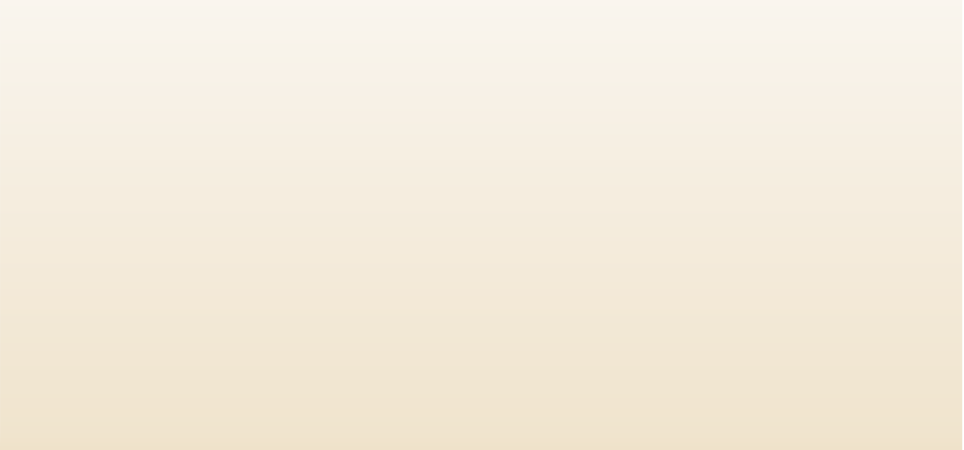 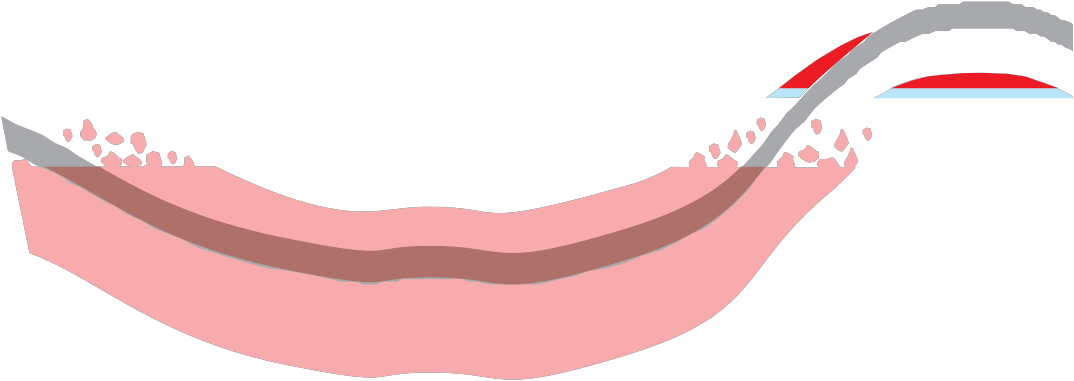 To access the gas, engineers drill holes 2-3 km below the earth’s surface. While the drilling equipment looks large, the hole drilled inthe ground from which the well produces is typically smaller than the width of a standard A4 page. The quality of the rock that the oil and gas becomes trapped on influenceshow much oil and gas can be recovered and how quickly the well can produce.The property of the rock that describes its productivity is known as permeability. In poorer quality zones which have lowpermeability rock, it is necessary to fracture stimulate to induce a fracture network to improve the productivity. In the Cooper Basin several hundred wells, targeting conventional gas, have been fracturestimulated.Oil and gas are naturally associated with the aquifers of the Great Artesian Basin. In the Eromanga Basin, which is part of the Great Artesian Basin, oil and gas has migrated upwards through the aquifer system, as described above, and conventional oiland gas accumulations typically have a basal contact with the aquifer, as shown in Figure 11.2. Conventional oil accumulations in the Eromanga Basin show evidence of water-washing, whereby more water soluble hydrocarbons such as benzene and toluene are naturally removed by artesian fresh water flow.Conventional oil and gas accumulations have been drilled and extracted from the South Australian Eromanga basin since the first discovery of economic gas in 1976. Gas was discovered in the underlying Cooper Basin in 1963 and has been produced from the Cooper Basin since 1969.11.3	What is unconventional gas?Unconventional gas refers to the gas resources that are regionally pervasive, contained within underground formations such as coal, shale and low permeability sand (tight gas). The term unconventional gas can also be used to refer to synthesis gas or syngas which is produced by converting coal into gas either while it isstill underground, or in a surface plant after mining. That gas that is contained within the coal is often referred to as Coal Seam Gas (CSG), Coal Seam Methane (CSM)or Coal Bed Methane (CBM). Typically unconventional gas resources require additional extraction technologies that are not usually required for conventional gas resources. Examples of these extraction technologies include dewatering of coal seams for CSG, extensive fracture stimulation programs for shale gas and tight gas, and mining for some coal conversion projects.In contrast to conventional gas resources some unconventional gas accumulations are the result of hydrocarbons generated by the source rock remaining trapped in that source rock, rather than migrating away. Shale gas and CSG accumulations are self sourcing accumulations, where the adsorption ofgas molecules to organic matter is part of the trapping mechanism. For CSG accumulations, this adsorption of the gas molecules to organic matter is the primary trapping mechanism.11.4	Why is unconventional gas important for South Australia?As conventional gas sources of gas decline more unconventional sources are being explored for and developed and represent significant potential future supply sources, important for domestic energy securityof supply and price regulation. In South Australia, several companies are exploring for shale gas, tight gas and shallow anddeep CSG in the Cooper Basin. Coal	11deposits in other basins, including the Arckaringa Basin, are also being explored for CSG or assessed for possible coal gasification projects.11.5	How is unconventional gas extracted?Unconventional gas resources require technologies such as horizontal drilling and hydraulic fracturing to access the gas.Horizontal drillingMost conventional gas wells in South Australia are drilled vertically down from the surface into gas accumulations in porous, permeable gas reservoirs. The high pressure gas in the reservoir flows through the pore spaces in the rock to the well bore and then up to surface. However, unconventional gas reservoirs are less porous and permeableand the gas therefore flows at very low rates. The best way to access the gas is to drill horizontally so that well follows the target layer, as shown in Figure 2. This maximises the exposure of the rock surface area to the well bore and therefore increases gas production rates. Horizontal wells can also be orientedso that they intersect natural fracture systemsresulting in increased flow rates.The wells are drilled vertically at first to predetermined depth above the target layer and are then deviated from verticalto horizontal by the use of directional drilling equipment. The directional drilling equipment enables the well to be drilled horizontally for hundreds of metres within the target layer.In the same way that conventional vertical wells are constructed, the steel casing in horizontal wells is cemented in place toseal all aquifers that the well passes through and to prevent crossflow between them. Figure 11.2 illustrates how several strings of cemented steel casing are used to isolate the well borIt is possible for more than one horizontal section or ‘lateral’ to be drilled from the same vertical pilot hole, most likely for the mature field developments thatLAKE  EYRE BASINCOOPER BASINUnconventional well 	Conventional wellSteel casingCementSteel casingCementDepth(m)1000Rock  unitLake Eyre BasinWinton FormationMackunda  FormationAllaru FormationWallumbilla  Formation2000Cadna-owie  Formation Murta Formation Namur SandstoneWestbourne  Formation Adori Sandstone Birkhead FormationHutton SandstoneSteel casingCement3000Nappamerri  GroupToolachee  FormationDaralingie  Formation Roseneath  Shale Epsilon FormationMurteree ShalePatchawarra FormationTirrawarra  SandstoneMerrimelia  FormationBasementOrganic rich siltstone/claystoneSiltstone/claystoneMixed lithology (sandstone, siltstone, coal/lignite – may be aquifer in part)Sandstone (aquifer in part) Sandstone (may be aquifer in part) GraniteMain Eromanga aquifer 	Oil accumulationGas accumulationInduced fractures204218-021Figure 11.2	Schematic diagram showing both an unconventional well and conventional well in the Cooper Basin.have moved beyond the exploration stage towards production. This is called either a bi- or multi-lateral well. Therefore another benefit of horizontal drilling is that multiple wells can be drilled from the one surface location reducing the overall surface footprint of the operation.Hydraulic FracturingHydraulic fracturing or fracture stimulation(often colloquially called ‘fraccing’) is a technology used to induce fractures and fissures in rock, providing paths with increased permeability for fluid flow withinhydrocarbon reservoirs. Firstly the cemented steel casing is perforated using specialised downhole perforation guns. Water is then pumped down the well under high pressure, passing through the perforations into the target reservoir zone to create or enlarge fractures in the rock. Viscosity modifying agents (such as guar gum) and other chemical additives are then added in low concentration to enable proppants, typicallysand or ceramic beads, to be carried from the surface to the underground zone to‘prop’ the newly created fractures open and prevent them from closing up after pressure is released. This allows the trapped oil or gas to flow through the induced fracture system to the production well.When the well is flowed back to the surface after the stimulation is completed, some of the injected stimulation fluid is recovered and some remains trapped in the rocks below the ground. The water that is flowed back is commonly contained in lined pondsfor evaporation or collected in the gathering system for disposal at the production facility.The shallow potable aquifers that may be passed through when the well is drilledare isolated from the fractured reservoir and the fracture stimulation fluids by the cemented steel casing which lines the well. The casing provides a mechanical barrier between the inside of the well and the geological formations. The cement provideszonal isolation behind the casing between geological formations and also protects the casing.Geomechanical modelling of the stress contrast between various strata underground is used to assist in design of fracture stimulation treatments.Seismic monitoring techniques can be used to monitor fracture propagation during the stimulation process to confirm treatments work as designed. Fracturing the water zone is actively avoided for production purposes as water production can slow or stop gas production resulting in poor commercial outcomes. Where there are aquifers inclose proximity to the stimulation interval, such as the aquifer immediately underlying the Barnett Shale in Texas, microseismic monitoring during stimulation can determine when to stop pumping to prevent fracturing into the water zone.Seismic monitoring techniques canalso be used to provide assurance that there is no impact from stimulation onoverlying potable aquifers, as shown for	11example in Figure 11.3. The figure shows the separation in this area between the fracture extent and surface water aquifers in the Barnett Shale. In the Cooper Basin thick Nappamerri Group siltstones at thetop of the Cooper Basin succession provide isolation from the overlying Great Artesian Basin aquifers. Additionally stress contrast modelling between the gas bearing units and the Nappamerri Group further suggests containment of the stimulation treatments.A recent additional technology to show promise for delineating the extent of effective fracture stimulations is magneto- telluric measurement of changes during the placement of fracture stimulation fluids. This measurement is a proxy for changes in rock conductivity and so may be able to detect the stimulation fluid1.1	First Results of Monitoring Fluid Injection in EGS Reservoirs using Magnetotellurics, 2011, Thiel, S., Proceedings of the AGEA-AGEG Australian Geothermal Energy Conference, Melbourne.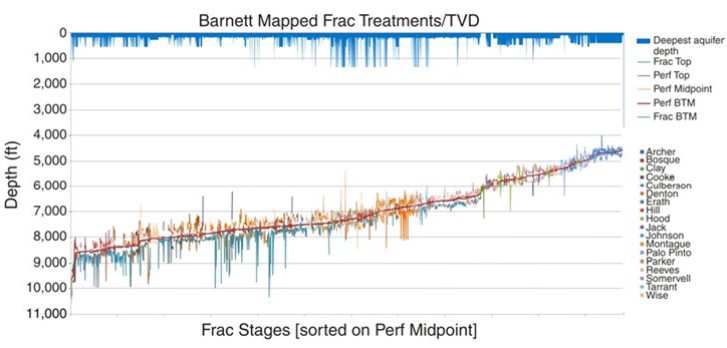 Figure 11.3	Schematic diagram showing fracture heights measured with seismic monitoring sorted by depth compared with the deepest shallow aquifer depths shown in blue, for the Barnett Shale, Texas. (Source: Fisher and Warpinski, 2011, Figure 2. SPE 145949).11.6	Why are chemicals sometimes used in hydraulic fracturing?Chemicals may be added to the hydraulic fracturing water for the variety of purposes, such as;•  to carry the proppant,•  to reduce the friction between thewater and the pipe or casing in the well,•  to stop the growth of bacteria in the well and underground intervals,•  to clean the well and increase permeability near the base of the well,•  to prevent scaling, and•  to remove oxygen and prevent corrosion of the casing.Any chemicals in the stimulation fluid are diluted to a high extent. Some of the additives can have ingredients that in certain concentrations or if handled incorrectly could present hazards, but with appropriate control their use canbe managed. In all cases with good well design, construction and maintenance,the risk of crossflow between the stimulatedreservoir and aquifers can be reduced toas low as reasonably practicable, avoiding the introduction of any of these chemicals into aquifers. In addition with good work practices and appropriate storage, allchemicals will also be contained at the surface and disposed of appropriately. Depending on the specific activity and location, different types of additives may be used, and the industry is continuing todevelop lower risk substitutes for some of the current chemicals used.An example of the proportions of different additives in fracturing fluids is shown in Figure 11.4.11.7	Has hydraulic fracturing been used in South Australia?Hundreds of wells (>700) have been safely fracture stimulated to increase flows from hydrocarbon (both oil and gas) reservoirs over decades (since 1969) in South Australia. Fracture stimulation in South Australia has largely been undertaken on reservoirs at depths greater than potable fresh water aquifers.11.8	Where is de-watering required?Many coal seams contain water and gas within them. The gas, generally methane, is generated as peat and is converted to coal during burial. The methane remains adsorbed or attached to the coal and is held in the coal underground by pressureWater and Sand99.51%Surfactant0.085%FrictionKCI0.06%Gelling Agent0.056%Scale inhibitor0.043%Breaker0.01%Crosslinker0.007%Iron Control0.004%CorrosionInhibitor 0.002%Biocide0.001%Reducer0.088%Acid 0.123%Figure 11.4	Schematic diagram with representative proportions and the purpose of different additives used in stimulationfluid. (Source: Modern Shale gas: A Primer, 2009, US Department of Energy).from the water within the seam. This means that to extract the gas in the seam someof the water must be pumped out first to reduce pressure. This is referred to as de- watering. As water production declines, gas production increases.Some CSG operations produce a significant amount of water (generally a small percentage of the total water contained in the aquifer), which must be disposed of in an appropriate manner. Water management may differ greatly between projects depending on the local environment, the quality of the produced water, and any potential uses.CSG is typically developed where suitable coals are less then 1 km below the surface. Permeability of the coal, particularly for large CSG plays in Queensland, is generally good at this depth. For the deep CSG targets present in the Cooper Basin permeability is expected to be very low.11.9	How are unconventional gas exploration and development activities regulated in South Australia?In South Australia, all operations associated with upstream petroleum (hydrocarbon) operations - including coal seam, shaleand tight gas exploration, development, production and transport in pipelines, are regulated under South Australia’s Petroleum and Geothermal Energy Act 2000 (P&GE Act) and the accompanying Petroleum and Geothermal Energy Regulations 2000. The P&GE Act and its Regulations can be readily accessed through the South Australian legislation website www.legislation.sa.gov. au.The P&GE Act and its Regulations is administered by the Energy Resources Division of the Department for Manufacturing, Innovation, Trade, Resourcesand Energy (DMITRE),	11Key objectives of the P&GE Act and its Regulations are to ensure that all risks to the health and safety of the community andto the environment are either completely avoided, or managed and reduced to a level that is low or as low as reasonably practicable while meeting community expectations for net outcomes.The grant of petroleum exploration, petroleum retention, petroleum production and petroleum pipeline licences pursuant to the P&GE Act does not provide anautomatic entitlement to conduct regulated activities under the P&GE Act, with further activity-specific approvals required.Before regulated activities under the P&GE Act can be carried out there must be an approved Statement of Environmental Objectives (SEO) in place, prepared on the basis of an Environmental Impact Report (EIR).•  The EIR identifies all potential risk related to the activity and the appropriate risk mitigation and monitoring strategies that will be implemented by the licensee or operator.•  The SEO identifies the environmental objectives to be achieved to address the risks identified in the EIR andthe criteria to be used to assess achievements of the objectives.In addition, an activity notification must be provided for all activities detailing the planned operations, the specific location where the operations will beconducted, land owner communications, risk management processes that will be adopted, operator capabilities and the applicable SEO.Through the P&GE Act approvals process, all activities that might pose risks of potentially harmful crossflow and contamination are required to be undertaken such that the risks of crossflow and contamination is minimised to a level that is low or as low as reasonablypracticable between hydrocarbon reservoirs and aquifers, either potable or saline. Thiscan be ensured through a fit-for-purpose well design that includes engineered casing and cementing designs in all wells with ongoing integrity monitoring.All SEOs and associated EIRs are public documents found on the DMITRE website. Go to www.petroleum.dmitre.sa.gov.au/environment/register. Environment and LandAccess, Environmental Register.11.10  How are water resources for unconventional gas projects managed in South Australia?Petroleum and Geothermal exploration activities within the Far North Prescribed Wells Area (FNPWA) have an exemption from requiring a water allocation to extract water for regulated activities under the Petroleum and Geothermal Energy Act 2000. This is an agreement approved by the Minister for Environment and Conservation pursuantto section 128 of the Natural Resources’ Management Act 2004 (NRM Act) which was published in the South Australia Government Gazettal on the 5 January 2012. Petroleum and Geothermal production activitiescurrent water allocation set aside is 60 ML/d within the FNPWA. Current industry use is at approximately 30ML/d which is publishedin the Energy Resources Division AnnualCompliance Reports.Water Allocation Plans are a legal document summarizing the rules for allocation, useand transfer of water from prescribed water courses. They are prepared under the authority of the NRM Act, which provides a listing of prescribed waters in South Australia. Go to Water Allocation Plan for the Far North Prescribed Wells Area. Water Allocation Plans for other regions are progressing.Industry is required to apply for a waterwell construction permit through DEWNR to extract water within the FNPWA. This well construction permit enables DEWNR toenforce various conditions as set out in theNRM Act.Estimates of the water requirements for fracture stimulation of shale gas wells arein the range of 8 to 16 ML for a vertical well with five to ten stimulation treatments, and up to 24 ML for horizontal wells with up to 15 treatments per well2. The number of wells in an exploration program and the number of treatments required per well would depend on the geology and the prospectivity of an area.11.11  What information is provided to stakeholders and land owners?Through the stakeholder consultation requirements of the P&GE Act, stakeholders including landholders are required to be informed of the potential risks associated with proposed activities, and management strategies to be deployed to minimisesuch risks to an acceptable level. This is undertaken at two stages of activity approval, firstly during the development of the EIR and SEO and secondly when Notice of Entry is provided, at which pointlandholders have the right to object to the licensee’s proposed entry. Landholders are entitled to compensation for any deprivation or impairment of the use of the land, or damage or disturbance to the land.In addition, licensees are required to submit annual reports detailing activities undertaken within each licence area during the respective licence year, as well as the activities proposed for the ensuing licence year. An important part of this reporting is to ensure that each licensee regularly reviews, assesses and reports on their performance and compliance with the P&GE Act and the relevant environmental objectives. Once2	Environmental Impact Report: Fracture Stimulation of Deep Shale Gas and Tight Gas Targets in the Nappamerri Trough (Cooper Basin), South Australia, July2012, Beach Energy.reviewed by DMITRE, licensee annual reports are made publicly available on the DMITRE website.Go to www.petroleum.dmitre.sa.gov. au. Environment and Land Access, Environmental Register.11.12  Where can I find outmore?For more information on the Petroleum and Geothermal Energy Act 2000 and Regulations, and activities in South Australia, please visit the Petroleum section ofthe DMITRE website. Go to http://www. petroleum.dmitre.sa.gov.au/legislation. Legislation and Compliance.To find out where current licence areas are in South Australia, you can view the ‘P1 sheet’ which is also on the DMITRE website. This hasa list of all licence, licence operators and maps locating licences.Go to www.petroleum.dmitre.sa.gov. au/licensing. Licensing and Applications, Licence register, and then scroll down for the link to the Earth Resources Information Sheet P1.More information on hydraulic fracturing and the fluids used can be found on a US site supported by the individual states FracFocus, which is hydraulic fracturing chemical disclosure registry website which has sites for the US and Canada. See http://fracfocus. org. In particular the ‘how it works’ page gives a good overview of the technology. There is also a lot of information in Wikipedia.Many companies that provide hydraulic fracturing services also have dedicated information pages on their websites. For example, the Halliburton hydraulic fracturing site also has fluid disclosure information, including MSDS sheets, for typical operations in Australia (click on the map of Australia) and for some US states.There are also a number of useful websiteswhere you can learn more about oil and	11 gas terms and technology, including the Schlumberger Oilfield Glossary.Glossary for Key TermsAdsorption - The property of some solids and liquids to attract a liquid or gas to their surfaces.Casing - Casing is generally steel pipe that is inserted into a well after it is drilled and held in place with cement. Casing mustbe designed to withstand all of the various forces that the well may be subject to including internal pressure from the well walls and different formation layers, and tension, compression and torsion as the well heats or cools or the earth moves.Casing String - Casing is manufacturedin lengths of about 12 to 15 metres, each length or joint being joined to another as casing is run in a well. The entire length of casing is called a casing string3.Migration - The movement of hydrocarbonsfrom their source into reservoir rocks. The movement of newly generated hydrocarbons out of their source rock is primary migration, also called expulsion. The further movement of the hydrocarbons into reservoir rock in a hydrocarbon trap or other area of accumulation is secondary migration. Migration typically occurs from the structurally low area to a higher area because of the relative buoyancy of hydrocarbons. Migration can be local or can occur along distances of hundreds of kilometres in large sedimentary basins4.Permeability - Permeability is a measure of how easily or how well a porous rock, sediment, or soil volume will allow fluids to flow through it.Porosity - Porosity is a measure of the empty3	The Oil and Gas Glossary, 1st Edition, May 2009.4	Modern Shale Gas: A Primer, 2009, US Department ofEnergy.spaces within a material and is calculated as a ratio of the volume of empty space (or fluid or gas filled space) divided by the total volume of the material. In geologicalscenarios the material rock or sediments and the pore space is where oil, gas, water or a mixture of these can be stored.Proppant - Proppant is the name used for particles that are suspended in and carried by fracturing fluid to hold fractures open after a hydraulic fracture treatment, and provide pathways for gas to more easily flow through. The particles can be sand grains, or man-made particles such as resincoated sand grains or high strength ceramic beads. The materials are sorted by sizeand shape to enable selection of the most efficient proppant design for the particular stimulation.Source Rock - a rock rich in organic matter which, if heated sufficiently, will generate oil or gas.Trap - A configuration of rocks suitable for containing hydrocarbons and sealed by a relatively impermeable formation through which hydrocarbons will not migrate.Traps are described as structural traps (in deformed strata such as folds and faults) or stratigraphic traps (in areas where rock types change, such as unconformities, pinch-outs and reefs)4.